South Granville 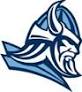 High SchoolSenior Brag SheetThis form assists your school counselor/teacher in writing a letter of recommendation. The more specific details you provide, the more thorough your recommendation will be. Remember to give your recommender at least TWO WEEKS to complete your letter.Name: ________________________________________________		Date Submitted: _____________________________________GPA: 	Weighted _______	Unweighted _______		Application Deadline: _______________________________Test Scores:	SAT Reading ________	Math_________	Writing _______ACT (Total Score) ___________1. Describe your plans after graduation. What are your College/Career Goals? (Be Specific—Include College Major) ________________________________________________________________________________________________________ __________________________________________________________________________________________________________________________________________________________________________________________________________________________________________________2. List three words that best describe you: _______________________	_______________________	_______________________3. List clubs, activities, and service organizations you have participated in during high school.4. List non-school activities (community service, volunteering, church, employment, etc.)5. List any honors and awards you have received (i.e. Eagle Scout, Church, Community, Job, School)6. Please list hobbies, interests, and any special talents you may have. ___________________________________________________________________________________________________________________________________________________________________________________________________________________________________________________________________________________________7. What are your academic strengths & weaknesses? What distinguishes you from other students?___________________________________________________________________________________________________________________________________________________________________________________________________________________________________________________________________________________________________________________________________________________________________________8. What are you most proud of? _____________________________________________________________________________________________________________________________________________________________________________________________________________9. Describe a significant challenge that you’ve faced in your life and how you’ve overcome that challenge.___________________________________________________________________________________________________________________________________________________________________________________________________________________________________________________________________________________________________________________________________________________________________________11. Have you experienced any unusual situations that caused your grades to drop? If yes, please explain.__________________________________________________________________________________________________________________________________________________________________________________________________________________________________________________12. After you leave SGHS, how will your teachers remember you? _______________________________________________________________________________________________________________________________________________________________________**ATTACH ADDITIONAL PAGES IF NECESSARY. A RESUME ALONG WITH A COLLEGE ESSAY CAN ALSO BE ATTACHED**Name of club, sport, activity, or service organizationGrade(s) of participation (circle all that apply)List any leadership roles and/or duties and responsibilities9     10     11     129     10     11     129     10     11     129     10     11     129     10     11     12Name of activityLength/Grade of ParticipationList any leadership roles and/or duties and responsibilitiesName of honor/award with a brief descriptionYear Received